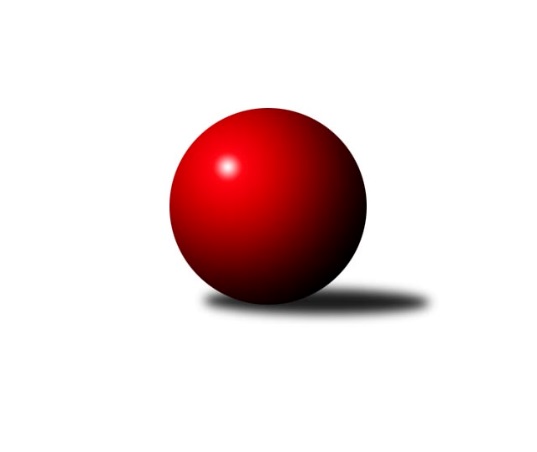 Č.3Ročník 2023/2024	29.9.2023Nejlepšího výkonu v tomto kole: 3395 dosáhlo družstvo: TJ Třebíč BDivize jih 2023/2024Výsledky 3. kolaSouhrnný přehled výsledků:TJ Sokol Soběnov 	- TJ Nové Město na Moravě	6:2	2658:2649	12.5:11.5	29.9.TJ Tatran Lomnice nad Lužnicí 	- KK Hilton Sez. Ústí A	1:7	2478:2668	6.0:18.0	29.9.TJ Slovan Jindřichův Hradec 	- TJ Jiskra Nová Bystřice	7:1	2636:2350	18.5:5.5	29.9.TJ Třebíč B	- TJ Blatná	7:1	3395:3184	15.5:8.5	29.9.TJ Centropen Dačice C	- TJ Nová Včelnice 	7:1	3307:3139	18.0:6.0	29.9.TJ Spartak Pelhřimov	- TJ BOPO Třebíč A	8:0	3294:3047	19.0:5.0	29.9.Tabulka družstev:	1.	KK Hilton Sez. Ústí A	3	3	0	0	17.0 : 7.0 	42.5 : 29.5 	 2956	6	2.	TJ Sokol Soběnov	2	2	0	0	13.0 : 3.0 	27.5 : 20.5 	 2733	4	3.	TJ Slovan Jindřichův Hradec	3	2	0	1	16.0 : 8.0 	46.0 : 26.0 	 2447	4	4.	TJ Centropen Dačice C	3	2	0	1	16.0 : 8.0 	43.0 : 29.0 	 3302	4	5.	TJ Spartak Pelhřimov	3	2	0	1	13.0 : 11.0 	36.0 : 36.0 	 2725	4	6.	TJ BOPO Třebíč A	3	2	0	1	12.0 : 12.0 	32.5 : 39.5 	 2694	4	7.	TJ Třebíč B	3	1	0	2	12.0 : 12.0 	39.0 : 33.0 	 3012	2	8.	TJ Tatran Lomnice nad Lužnicí	3	1	0	2	11.0 : 13.0 	33.5 : 38.5 	 2902	2	9.	TJ Nové Město na Moravě	3	1	0	2	10.0 : 14.0 	38.0 : 34.0 	 2635	2	10.	TJ Jiskra Nová Bystřice	3	1	0	2	8.0 : 16.0 	26.0 : 46.0 	 2956	2	11.	TJ Blatná	2	0	0	2	3.0 : 13.0 	20.0 : 28.0 	 3218	0	12.	TJ Nová Včelnice	3	0	0	3	5.0 : 19.0 	24.0 : 48.0 	 2944	0Podrobné výsledky kola:	 TJ Sokol Soběnov 	2658	6:2	2649	TJ Nové Město na Moravě	Kamil Šedivý	159 	 79 	 152 	72	462 	 3:1 	 437 	 147	90 	 138	62	Karel Hlisnikovský	Roman Grznárik	162 	 72 	 143 	62	439 	 3:1 	 426 	 147	71 	 136	72	Petr Hlisnikovský	Bohuslav Šedivý	151 	 93 	 172 	78	494 	 2.5:1.5 	 459 	 152	70 	 159	78	Pavel Škoda	Milan Šedivý	135 	 77 	 139 	79	430 	 0:4 	 464 	 153	78 	 153	80	Pavel Sáblík	Josef Šedivý ml.	146 	 69 	 147 	63	425 	 3:1 	 401 	 138	79 	 143	41	Jiří Loučka	Ondřej Sysel	144 	 51 	 150 	63	408 	 1:3 	 462 	 154	90 	 149	69	Michal Mikorozhodčí: Josef SyselNejlepší výkon utkání: 494 - Bohuslav Šedivý	 TJ Tatran Lomnice nad Lužnicí 	2478	1:7	2668	KK Hilton Sez. Ústí A	Jiří Doktor	149 	 71 	 157 	72	449 	 1:3 	 463 	 159	88 	 159	57	Petr Chval	Rudolf Pouzar	140 	 61 	 161 	67	429 	 1:3 	 445 	 147	86 	 142	70	Dušan Lanžhotský	Petr Suchý	131 	 70 	 150 	72	423 	 1:3 	 451 	 150	72 	 173	56	Jan Švarc	Jakub Vitoul	122 	 36 	 128 	27	313 	 0:4 	 452 	 157	84 	 142	69	Marcel Berka	Jan Nosek	147 	 51 	 151 	75	424 	 2:2 	 410 	 160	49 	 156	45	Michal Mikuláštík	Zdeněk Doktor	144 	 69 	 146 	81	440 	 1:3 	 447 	 154	72 	 158	63	Pavel Vrbíkrozhodčí: Zdeněk DoktorNejlepší výkon utkání: 463 - Petr Chval	 TJ Slovan Jindřichův Hradec 	2636	7:1	2350	TJ Jiskra Nová Bystřice	Vladimír Štipl	164 	 60 	 153 	60	437 	 3.5:0.5 	 360 	 129	60 	 121	50	Martin Vrecko	Jan Cukr	168 	 79 	 147 	70	464 	 3:1 	 411 	 143	62 	 153	53	Martin Pýcha	Josef Holický	172 	 62 	 154 	69	457 	 4:0 	 384 	 137	52 	 151	44	Marek Augustin	Pavel Picka	151 	 62 	 140 	53	406 	 1.5:2.5 	 426 	 144	78 	 151	53	Viktor Jeřábek	Jaroslav Opl	150 	 63 	 146 	60	419 	 2.5:1.5 	 401 	 150	51 	 138	62	Marek Chvátal	Jiří Hána	162 	 75 	 146 	70	453 	 4:0 	 368 	 127	52 	 137	52	Jaroslav Běhounrozhodčí:  Vedoucí družstevNejlepší výkon utkání: 464 - Jan Cukr	 TJ Třebíč B	3395	7:1	3184	TJ Blatná	Jan Dobeš *1	141 	 119 	 135 	159	554 	 3:1 	 518 	 134	118 	 136	130	Filip Cheníček	Lukáš Toman	140 	 144 	 147 	138	569 	 3:1 	 511 	 115	147 	 118	131	Jiří Minařík	Karel Uhlíř	136 	 173 	 138 	156	603 	 2:2 	 542 	 139	116 	 143	144	Vít Kobliha	Lubomír Horák	126 	 133 	 134 	127	520 	 1.5:2.5 	 544 	 139	148 	 130	127	Robert Flandera	Dalibor Lang	119 	 145 	 156 	129	549 	 2:2 	 529 	 142	124 	 130	133	Daniel Lexa	Libor Nováček	145 	 141 	 160 	154	600 	 4:0 	 540 	 122	128 	 144	146	Lukáš Pavelrozhodčí: Mojmír Novotnýstřídání: *1 od 61. hodu Petr TomanNejlepší výkon utkání: 603 - Karel Uhlíř	 TJ Centropen Dačice C	3307	7:1	3139	TJ Nová Včelnice 	Karolína Kuncová	131 	 130 	 119 	149	529 	 3:1 	 533 	 123	121 	 148	141	Martin Tyšer	Karel Kunc	125 	 145 	 153 	136	559 	 4:0 	 472 	 116	121 	 111	124	Martin Kovalčík	Ladislav Bouda	117 	 133 	 138 	130	518 	 4:0 	 470 	 114	121 	 114	121	Jiří Dvořák	Lukáš Štibich	129 	 138 	 142 	137	546 	 1:3 	 584 	 147	145 	 123	169	Kamil Pivko	Petr Bína	129 	 135 	 138 	156	558 	 2:2 	 553 	 144	126 	 149	134	Tibor Pivko	Radek Beranovský	152 	 143 	 157 	145	597 	 4:0 	 527 	 137	142 	 133	115	Jiří Slovákrozhodčí: Petr BínaNejlepší výkon utkání: 597 - Radek Beranovský	 TJ Spartak Pelhřimov	3294	8:0	3047	TJ BOPO Třebíč A	Václav Novotný	136 	 148 	 153 	133	570 	 3.5:0.5 	 497 	 110	138 	 116	133	Petr Zeman	Jiří Rozkošný	119 	 144 	 147 	123	533 	 2:2 	 505 	 129	129 	 115	132	Jan Grygar	Libor Linhart	124 	 140 	 155 	145	564 	 3.5:0.5 	 516 	 124	137 	 112	143	Pavel Šplíchal	Lucie Smrčková	142 	 135 	 126 	133	536 	 4:0 	 511 	 129	130 	 121	131	Filip Šupčík	Jan Janů	151 	 126 	 131 	144	552 	 3:1 	 522 	 140	141 	 127	114	Bohumil Drápela	Ota Schindler	128 	 139 	 142 	130	539 	 3:1 	 496 	 100	127 	 132	137	Vladimír Dřevorozhodčí: Vytisková ZdenaNejlepší výkon utkání: 570 - Václav NovotnýPořadí jednotlivců:	jméno hráče	družstvo	celkem	plné	dorážka	chyby	poměr kuž.	Maximum	1.	Bohuslav Šedivý 	TJ Sokol Soběnov 	591.60	391.8	199.8	4.8	2/2	(592.8)	2.	Petr Chval 	KK Hilton Sez. Ústí A	589.87	385.6	204.3	0.4	3/3	(624)	3.	Kamil Pivko 	TJ Nová Včelnice 	587.50	380.6	206.9	6.2	2/2	(591.6)	4.	Lukáš Toman 	TJ Třebíč B	583.70	381.6	202.1	2.9	2/2	(602.4)	5.	Petr Bína 	TJ Centropen Dačice C	581.00	367.3	213.8	3.3	2/2	(618)	6.	Karel Kunc 	TJ Centropen Dačice C	571.50	371.0	200.5	3.5	2/2	(590)	7.	Radek Beranovský 	TJ Centropen Dačice C	571.50	381.0	190.5	5.5	2/2	(597)	8.	Josef Šedivý  ml.	TJ Sokol Soběnov 	569.40	384.6	184.8	6.6	2/2	(628.8)	9.	Pavel Vrbík 	KK Hilton Sez. Ústí A	566.13	384.7	181.4	4.0	3/3	(600)	10.	Tibor Pivko 	TJ Nová Včelnice 	565.40	371.5	193.9	3.3	2/2	(585.6)	11.	Lukáš Pavel 	TJ Blatná	561.50	383.5	178.0	4.5	2/2	(583)	12.	Zdeněk Doktor 	TJ Tatran Lomnice nad Lužnicí 	560.60	369.1	191.5	3.6	2/2	(586)	13.	Jozef Jakubčík 	KK Hilton Sez. Ústí A	557.20	370.0	187.2	5.8	2/3	(572)	14.	Jan Havlíček  st.	TJ Jiskra Nová Bystřice	553.50	360.5	193.0	4.5	2/3	(568)	15.	Jiří Doktor 	TJ Tatran Lomnice nad Lužnicí 	551.70	380.4	171.3	6.9	2/2	(573)	16.	Marcel Berka 	KK Hilton Sez. Ústí A	551.40	359.4	192.0	4.2	2/3	(560.4)	17.	Viktor Jeřábek 	TJ Jiskra Nová Bystřice	549.60	373.0	176.6	3.4	2/3	(588)	18.	Karolína Kuncová 	TJ Centropen Dačice C	548.50	385.8	162.8	6.3	2/2	(597)	19.	Karel Hlisnikovský 	TJ Nové Město na Moravě	548.40	362.4	186.0	3.6	2/3	(572.4)	20.	Filip Cheníček 	TJ Blatná	548.00	366.0	182.0	3.0	2/2	(578)	21.	Kamil Šedivý 	TJ Sokol Soběnov 	547.20	365.4	181.8	4.2	2/2	(554.4)	22.	Martin Tyšer 	TJ Nová Včelnice 	545.50	371.3	174.2	7.2	2/2	(600)	23.	Dušan Jelínek 	KK Hilton Sez. Ústí A	542.90	374.0	168.9	8.2	2/3	(553)	24.	Pavel Šplíchal 	TJ BOPO Třebíč A	542.40	372.1	170.3	4.8	3/3	(583.2)	25.	Petr Suchý 	TJ Tatran Lomnice nad Lužnicí 	540.90	370.9	170.0	5.7	2/2	(582)	26.	Václav Novotný 	TJ Spartak Pelhřimov	540.80	362.4	178.4	4.4	3/3	(570)	27.	Pavel Sáblík 	TJ Nové Město na Moravě	540.40	364.8	175.6	4.4	3/3	(583.2)	28.	Dušan Lanžhotský 	KK Hilton Sez. Ústí A	539.50	357.4	182.1	4.5	2/3	(545)	29.	Dalibor Lang 	TJ Třebíč B	539.05	363.1	176.0	5.6	2/2	(568)	30.	Daniel Lexa 	TJ Blatná	537.00	367.5	169.5	7.0	2/2	(545)	31.	Roman Grznárik 	TJ Sokol Soběnov 	536.40	369.6	166.8	5.4	2/2	(546)	32.	Jaroslav Běhoun 	TJ Jiskra Nová Bystřice	535.87	354.6	181.3	5.1	3/3	(592)	33.	Michal Miko 	TJ Nové Město na Moravě	533.20	364.0	169.2	3.6	3/3	(566.4)	34.	Karel Uhlíř 	TJ Třebíč B	532.15	362.7	169.5	6.8	2/2	(603)	35.	Rudolf Pouzar 	TJ Tatran Lomnice nad Lužnicí 	531.30	372.7	158.6	9.7	2/2	(555)	36.	Lubomír Horák 	TJ Třebíč B	530.40	358.0	172.5	4.9	2/2	(548)	37.	Jiří Slovák 	TJ Nová Včelnice 	527.50	360.2	167.3	9.7	2/2	(534)	38.	Petr Hlisnikovský 	TJ Nové Město na Moravě	523.60	351.2	172.4	3.6	3/3	(574.8)	39.	Martin Pýcha 	TJ Jiskra Nová Bystřice	522.40	355.1	167.3	11.1	3/3	(566)	40.	Jan Cukr 	TJ Slovan Jindřichův Hradec 	519.00	351.0	168.0	7.2	2/2	(556.8)	41.	Ota Schindler 	TJ Spartak Pelhřimov	518.47	360.3	158.1	7.1	3/3	(539)	42.	Milan Šedivý 	TJ Sokol Soběnov 	517.80	349.8	168.0	6.6	2/2	(519.6)	43.	Pavel Škoda 	TJ Nové Město na Moravě	517.60	357.2	160.4	8.4	3/3	(550.8)	44.	Ondřej Sysel 	TJ Sokol Soběnov 	516.60	356.4	160.2	7.8	2/2	(543.6)	45.	Bohumil Drápela 	TJ BOPO Třebíč A	516.00	353.3	162.7	4.9	3/3	(522)	46.	Jiří Minařík 	TJ Blatná	516.00	357.5	158.5	8.0	2/2	(521)	47.	Jan Janů 	TJ Spartak Pelhřimov	514.40	348.0	166.4	6.5	3/3	(552)	48.	Jiří Loučka 	TJ Nové Město na Moravě	514.00	361.2	152.8	10.4	3/3	(552)	49.	Michal Mikuláštík 	KK Hilton Sez. Ústí A	514.00	379.1	134.9	10.0	2/3	(536)	50.	Petr Toman 	TJ Třebíč B	512.70	356.2	156.5	7.8	2/2	(537)	51.	Marek Baštýř 	TJ Tatran Lomnice nad Lužnicí 	511.10	358.1	153.0	7.4	2/2	(517.2)	52.	Libor Linhart 	TJ Spartak Pelhřimov	510.40	344.9	165.5	8.9	3/3	(564)	53.	Lucie Smrčková 	TJ Spartak Pelhřimov	510.40	356.4	154.0	11.2	2/3	(536)	54.	Jiří Hána 	TJ Slovan Jindřichův Hradec 	506.70	366.0	140.7	8.4	2/2	(568.8)	55.	Filip Šupčík 	TJ BOPO Třebíč A	501.93	342.4	159.5	6.8	3/3	(511)	56.	Marek Chvátal 	TJ Jiskra Nová Bystřice	500.40	344.9	155.5	6.9	3/3	(536)	57.	Jan Grygar 	TJ BOPO Třebíč A	498.50	341.7	156.8	8.6	2/3	(505)	58.	Petr Zeman 	TJ BOPO Třebíč A	497.27	346.3	151.0	6.7	3/3	(547.2)	59.	Marek Augustin 	TJ Jiskra Nová Bystřice	492.90	353.8	139.1	9.7	2/3	(525)	60.	Jan Nosek 	TJ Tatran Lomnice nad Lužnicí 	491.00	337.7	153.3	9.1	2/2	(508.8)	61.	Jiří Dvořák 	TJ Nová Včelnice 	489.40	352.8	136.6	10.7	2/2	(514.8)	62.	Martin Vrecko 	TJ Jiskra Nová Bystřice	484.50	331.0	153.5	7.3	2/3	(537)	63.	Josef Holický 	TJ Slovan Jindřichův Hradec 	481.20	340.2	141.0	13.2	2/2	(548.4)	64.	Jiří Rozkošný 	TJ Spartak Pelhřimov	479.67	352.7	126.9	11.1	3/3	(533)	65.	Pavel Picka 	TJ Slovan Jindřichův Hradec 	475.20	339.9	135.3	11.1	2/2	(513.6)	66.	Vladimír Štipl 	TJ Slovan Jindřichův Hradec 	473.70	346.2	127.5	9.9	2/2	(554.4)	67.	Markéta Zemanová 	TJ BOPO Třebíč A	469.80	334.8	135.0	8.4	2/3	(471.6)		Libor Nováček 	TJ Třebíč B	579.00	385.0	194.0	3.5	1/2	(600)		Jan Dobeš 	TJ Třebíč B	573.60	369.6	204.0	3.6	1/2	(573.6)		Jakub Vaniš 	KK Hilton Sez. Ústí A	552.00	380.4	171.6	4.8	1/3	(552)		Robert Flandera 	TJ Blatná	544.00	376.0	168.0	10.0	1/2	(544)		Vít Kobliha 	TJ Blatná	542.00	383.0	159.0	6.0	1/2	(542)		Jan Švarc 	KK Hilton Sez. Ústí A	541.20	387.6	153.6	10.8	1/3	(541.2)		Pavel Domin 	TJ Nová Včelnice 	535.20	355.8	179.4	3.0	1/2	(543.6)		Vít Beranovský 	TJ Centropen Dačice C	534.00	373.0	161.0	13.0	1/2	(534)		Jaroslav Opl 	TJ Slovan Jindřichův Hradec 	527.40	363.0	164.4	9.0	1/2	(552)		Lukáš Štibich 	TJ Centropen Dačice C	526.00	357.0	169.0	8.5	1/2	(546)		Lukáš Drnek 	TJ Blatná	521.00	369.0	152.0	8.0	1/2	(521)		Ladislav Bouda 	TJ Centropen Dačice C	511.50	356.0	155.5	14.0	1/2	(518)		Miloš Stloukal 	TJ Nové Město na Moravě	504.00	344.4	159.6	2.4	1/3	(504)		Vladimír Dřevo 	TJ BOPO Třebíč A	496.00	316.0	180.0	3.0	1/3	(496)		Daniel Malý 	TJ BOPO Třebíč A	484.80	325.2	159.6	8.4	1/3	(484.8)		Martin Kovalčík 	TJ Nová Včelnice 	472.00	347.0	125.0	20.0	1/2	(472)		Josef Fučík 	TJ Spartak Pelhřimov	440.40	325.2	115.2	14.4	1/3	(440.4)		Marie Škodová 	TJ Slovan Jindřichův Hradec 	433.20	289.2	144.0	12.0	1/2	(433.2)		Jakub Vitoul 	TJ Tatran Lomnice nad Lužnicí 	375.60	300.0	75.6	26.4	1/2	(375.6)Sportovně technické informace:Starty náhradníků:registrační číslo	jméno a příjmení 	datum startu 	družstvo	číslo startu17435	Jakub Vitoul	29.09.2023	TJ Tatran Lomnice nad Lužnicí 	1x22723	Martin Kovalčík	29.09.2023	TJ Nová Včelnice 	1x17601	Karel Hlisnikovský	29.09.2023	TJ Nové Město na Moravě	2x
Hráči dopsaní na soupisku:registrační číslo	jméno a příjmení 	datum startu 	družstvo	Program dalšího kola:4. kolo6.10.2023	pá	17:30	TJ Sokol Soběnov  - TJ Blatná (dohrávka z 1. kola)	13.10.2023	pá	17:30	TJ Jiskra Nová Bystřice - TJ Spartak Pelhřimov	13.10.2023	pá	17:30	KK Hilton Sez. Ústí A - TJ Slovan Jindřichův Hradec 	13.10.2023	pá	17:30	TJ Sokol Soběnov  - TJ Centropen Dačice C	13.10.2023	pá	17:30	TJ Nová Včelnice  - TJ Třebíč B	13.10.2023	pá	17:30	TJ Nové Město na Moravě - TJ BOPO Třebíč A	14.10.2023	so	10:00	TJ Blatná - TJ Tatran Lomnice nad Lužnicí 	Nejlepší šestka kola - absolutněNejlepší šestka kola - absolutněNejlepší šestka kola - absolutněNejlepší šestka kola - absolutněNejlepší šestka kola - dle průměru kuželenNejlepší šestka kola - dle průměru kuželenNejlepší šestka kola - dle průměru kuželenNejlepší šestka kola - dle průměru kuželenNejlepší šestka kola - dle průměru kuželenPočetJménoNázev týmuVýkonPočetJménoNázev týmuPrůměr (%)Výkon1xKarel UhlířTřebíč B6031xBohuslav ŠedivýSoběnov 112.844941xLibor NováčekTřebíč B6001xJan CukrJin.Hradec 110.984641xRadek BeranovskýDačice C5971xKarel UhlířTřebíč B110.526031xBohuslav ŠedivýSoběnov 592.8*1xLibor NováčekTřebíč B109.976003xKamil PivkoN. Včelnice 5841xJosef HolickýJin.Hradec 109.314571xVáclav NovotnýPelhřimov A5701xVáclav NovotnýPelhřimov A109.14570